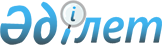 Об утверждении Правил ведения учета и систематизации нормативных правовых актов уполномоченными органамиПостановление Правительства Республики Казахстан от 24 августа 2016 года № 477.      

В соответствии с пунктом 2 статьи 52 Закона Республики Казахстан от 6 апреля 2016 года «О правовых актах» Правительство Республики Казахстан ПОСТAНОВЛЯЕТ:      

1. Утвердить прилагаемые Правила ведения учета и систематизации нормативных правовых актов уполномоченными органами.      

2. Признать утратившим силу постановление Правительства Республики Казахстан от 25 октября 2013 года № 1146 «Об утверждении Правил ведения учета и систематизации нормативных правовых актов государственными органами» (СAПП Республики Казахстан, 2013 г., № 62, ст. 852).      

3. Настоящее постановление вводится в действие со дня его подписания и подлежит официальному опубликованию.Премьер-Министр
Республики Казахстан        К. МAСИМОВУтверждены
постановлением Правительства
Республики Казахстан
от 24 августа 2016 года № 477

Правила ведения учета и систематизации
нормативных правовых актов уполномоченными органами      

1. Настоящие Правила ведения учета и систематизации нормативных правовых актов уполномоченными органами (далее - Правила) разработаны в соответствии с пунктом 2 статьи 52 Закона Республики Казахстан от 6 апреля 2016 года «О правовых актах».      

2. Правила определяют порядок ведения учета и систематизации нормативных правовых актов уполномоченными органами по принятым ими нормативным правовым актам.      

3. Учет и систематизация нормативных правовых актов проводятся с целью обеспечения доступности законодательства, удобства пользования им.      

4. Функции по учету и систематизации нормативных правовых актов в уполномоченных органах осуществляются соответствующими подразделениями или работником (работниками) уполномоченного органа, определенным (определенными) решением руководителя аппарата, а в государственных органах, в которых не введены должности руководителя аппарата, - руководителя уполномоченного органа.      Сноска. Пункт 4 в редакции постановления Правительства РК от 18.03.2021 № 145 (вводится в действие по истечении десяти календарных дней после дня его первого официального опубликования).      

5. Учет и систематизация нормативных правовых актов осуществляются уполномоченными органами на казахском и русском языках на постоянной основе.      Учет ведется в бумажном виде и предполагает сбор и хранение действующих нормативных правовых актов, расположение в соответствии с направлениями деятельности уполномоченного органа в хронологическом порядке.Систематизация осуществляется посредством поддержания нормативных правовых актов в контрольном состоянии путем внесения в их тексты изменений и (или) дополнений, сведений об утрате силы, прекращении, приостановлении действия в электронном виде.      Систематизация нормативных правовых актов, имеющих пометки «Для служебного пользования», ведется в бумажном виде.Сноска. Пункт 5 в редакции постановления Правительства РК от 14.02.2018 № 54.      

5-1. Для служебного пользования.      Сноска. Постановление дополнено пунктом 5-1 в соответствии с постановлением Правительства РК от 14.02.2018 № 54.      

6. Уполномоченный орган получает подлинник нормативного правового акта на казахском и русском языках с приложением заключения о государственной регистрации, направляемый Министерством юстиции Республики Казахстан и его территориальными органами в соответствии с  Правилами оформления, согласования, государственной регистрации нормативных правовых актов и их отмены, утверждаемыми Правительством Республики Казахстан.      После получения нормативного правового акта ответственное лицо уполномоченного органа вносит соответствующие записи в журнал учета нормативных правовых актов согласно приложению к настоящим Правилам.

Приложение
к Правилам ведения учета
и систематизации нормативных
правовых актов уполномоченными органами

 Журнал учета нормативных правовых актов
					© 2012. РГП на ПХВ «Институт законодательства и правовой информации Республики Казахстан» Министерства юстиции Республики Казахстан
				№ п/пДата поступления нормативного правового акта, входящий регистрационный номерФорма и наименование нормативного правового актаДата принятияРегистрационный номерДата и номер государственной регистрации в Министерстве юстиции Республики КазахстанСтруктурное подразделение, ответственное лицо за разработку нормативного правового актаПримечание12345678